DAN - die anderen Nachrichten 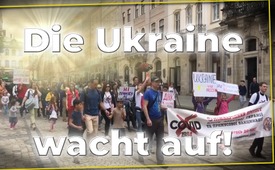 Die Ukraine wacht auf!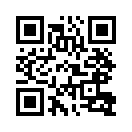 Wenn viele Menschen in verschiedensten Städten eines Landes auf die Straße gehen, kann man hellhörig werden. Wofür stehen diese Menschen eigentlich auf, was meint "sie erwachen"? Zeugen diese Demonstrationen womöglich von einem Aufbruch in eine neue Zeit, ohne Krieg und ohne Leid?Die Ukraine wacht auf!
In der Blütezeit des Coronavirus, des globalen Lockdown, des weltweiten Einsatzes von 5G und der Einführung der Pflichtimpfung beginnt die Welt Widerstand zu leisten.
Auch die Ukraine ist wach und widersetzt sich diesen Ereignissen. So, wie die Schmetterlingszellen unermüdlich gegen die Raupenzellen kämpfen, so erkennen immer mehr Menschen, dass eine neue Ära kommt - die Zeit der Vereinigung unserer Anstrengungen, die Zeit des Sieges über das Böse. Der Anbruch einer neuen Welt wird nicht lange auf sich warten lassen. Die ersten Strahlen der aufgehenden Sonne der Wahrheit werden von Tag zu Tag heller. 
Trotz der mehrere Monate andauernden Abriegelung, fanden in der ganzen Ukraine hunderte Demonstrationen gegen die Impfpflicht, gegen Online-Schule, gegen 5G und gegen Zwangsmedizin statt.

Hier sind einige von ihnen:

06.06.2020 Internationale Aktion gegen Zwangsimpfungen in Lviv, Odessa, Kiew, Saporoschje, Iwano-Frankiwsk, Chmelnyzkyi, Winniza

03.07.2020 Kiew: Aktion gegen Zwangsimpfungen und Gesetzentwurf Nr. 3625, welche medizinische Eingriffe bei Kindern ohne Zustimmung der Eltern legalisieren würden.

15.07.2020 und 4.08.2020 Aktion "Nein! zur Erhöhung der elektromagnetischen Strahlung um das Zehnfache! 5G-Studie über die Auswirkungen auf die menschliche Gesundheit"!

22.07.2020 Aktion in 140 Städten der Ukraine gegen Fernunterricht.

01.08.2020 und 29.08.2020 Internationaler Protest gegen den Pandemie- und Quarantäneterror, "Solidarität mit Berlin", in vielen Städten der Ukraine (Kiew, Chmelnizkij, Lviv, Odessa, Cherson....).

06.11.2020 Kiew: Kundgebung gegen den Gesetzesentwurf 4142: "Pflichtimpfung"

04.09.2020 Aktion vor dem staatlichen Untersuchungsbüro in Kiew gegen Quarantänemaßnahmen

08.09.2020 Aktion vor dem Gesundheitsministerium der Ukraine gegen verfassungsfeindliche Einschränkungen aufgrund der Pandemie

06.09.2020-09.09.2020 Proteste gegen Schließung von Schulen und Fernunterricht in Städten der "roten Zone"

06.10.2020 Aktion vor dem staatlichen Verbraucherservice gegen Quarantäne und gegen 5G

17.10.2020 Aktion in der Nähe der Staatsverwaltung der Stadt Kiew gegen Quarantänemaßnahmen und Freiheitsbeschränkungen

20.10.2020-21.10.2020 "Ukraine gegen medizinischen Zwang": Aktion vor dem Gesundheitsministerium und dem Obersten Gerichtshof

10.11.2020 Aktion gegen verfassungsfeindliche Quarantäne
Und viele mehr...

Viele rechtschaffene Menschen, Aktivisten und Blogger sind aufgewacht. Jeder von ihnen hat eigene Unterstützer, sie sind nach Regionen vertreten. Immer mehr dieser Gruppen schließen sich zu größeren Gemeinschaften zusammen.

In jedem regionalen Zentrum und sogar in vielen anderen Städten haben sich Gemeinschaften gegen Impfungen, 5G, Online-Bildung usw. gebildet.
In der ganzen Ukraine wurden zahlreiche Online-Gruppen und Chatrooms für Diskussionen eingerichtet, die Hunderte und Tausende von Menschen umfassen.
All diese Aktivisten und Blogger wollen sich ergänzen und suchen den Zusammenschluss. Wenn wir noch einmal auf das Beispiel eines Schmetterlings zurückkommen, sehen wir dieses Bild: Eine Raupe wird ohnehin zum richtigen Zeitpunkt zu einem schönen Schmetterling. Das das ist sowohl von der Natur als auch vom Kampf der Zellen in ihrem Inneren vorgegeben. Und trotz der Tatsache, dass die Schmetterlingszellen kleiner sind als die Raupenzellen, geben sie niemals auf und gewinnen! In diesem brutalen Informationskrieg, der auf Angst, Panik und Lügen beruht, werden diejenigen siegen, die auf der Seite der Wahrheit kämpfen, und zwar ohne aufzugeben!von jeb.Quellen:15.07+04.08.2020: Aktion "Nein zur Erhöhung elektromagnetischer Strahlung um das 10-fache":
YouTube Kanal: Wind Changer
https://www.youtube.com/watch?v=2rkr9VnOWDk&amp;feature=youtu.be&amp;ab_channel=WindChanger
https://www.youtube.com/watch?v=rcfl8fyjyd8&amp;feature=youtu.be

01.08+29.08.2020: Internationaler Protest gegen den Pandemie- und Quarantäne-Terror
YouTube Kanal: Wind Changer
https://www.youtube.com/watch?v=kK7l4zU31po&amp;feature=youtu.be

04.09.2020: Aktion gegen Quarantänemaßnahmen
YouTube Kanal: Сергей Микитен
Video von 29.08.2020: https://www.youtube.com/watch?v=Qq746zm76OM

08.09.2020: Aktion gegen verfassungsfeindliche Einschränkungen aufgrund der Pandemie
YouTube Kanal: Игорь Линовицкий
https://www.youtube.com/watch?v=aG81o5nEWWo&amp;feature=youtu.be

06-09.09.2020: Proteste gegen Schließung von Schulen und Fernunterricht
https://korrespondent.net/ukraine/4272238-v-chernovtsakh-luidy-protestuuit-protyv-zakrytyia-shkol-y-sadykov-na-karantyn

06.10.2020: Aktion gegen Quarantäne und 5G
YouTube Kanal: Wind Changer
https://www.youtube.com/watch?v=zETNLMP-T5k&feature=youtu.be

17.10.2020: Aktion gegen Quarantänemaßnahmen und Freiheitsbeschränkungen
YouTube Kanal: Wind Changer
https://www.youtube.com/watch?v=_5FU4TMvWHk&feature=youtu.be
YouTube Kanal: Velimir Khlebnikov
Video von 20-21.10: https://www.youtube.com/watch?v=ZMmAPobaglI&feature=youtu.be

20-21.10.2020: Aktion gegen medizinischen Zwang
YouTube Kanal: Wind Changer
https://www.youtube.com/watch?v=WgJfwh9NCfc&feature=youtu.be

10.11.2020: Aktion gegen verfassungsfeindliche Quarantäne
YouTube Kanal: lvivadm
https://www.youtube.com/watch?v=t4ptYXT6qJo

Olga Jaremijtschyk
YouTube Kanal: Ольга Яремійчук
https://www.youtube.com/watch?v=fWyxxdMma9g&t=4s

Ostap Stachiw
YouTube Kanal: Остап Стахів
https://www.youtube.com/watch?v=u4jqJ18oFjE

Segrej Mikiten
YouTube Kanal: Сергей Микитен
https://www.youtube.com/watch?v=xlQUXYYf92Y

Wiktorija Schylowa
YouTube Kanal: АНТИВОЙНА
https://www.youtube.com/watch?v=3oqbJgimiSw

Jegor Myslywez
YouTube Kanal: Егор Мисливец
https://www.youtube.com/watch?v=-uPXTaD3HHI&t=14s

Sergij Gula
YouTube Kanal: БЮК Юрконсультації
https://www.youtube.com/watch?v=cshX0NBHSvY

Wiktor Wikartschuk
YouTube Kanal: Viktor Vikarchuk
https://www.youtube.com/watch?v=I2kz1kTWCIw&ab_channel=ViktorVikarchukDas könnte Sie auch interessieren:#Ukraine - www.kla.tv/Ukraine

#Impfen - – ja oder nein? Fakten & Hintergründe ... - www.kla.tv/Impfen

#5G-Mobilfunk - www.kla.tv/5G-Mobilfunk

#DaN - Die anderen Nachrichten - www.kla.tv/DaN

#Coronavirus - www.kla.tv/CoronavirusKla.TV – Die anderen Nachrichten ... frei – unabhängig – unzensiert ...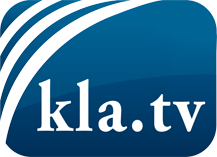 was die Medien nicht verschweigen sollten ...wenig Gehörtes vom Volk, für das Volk ...tägliche News ab 19:45 Uhr auf www.kla.tvDranbleiben lohnt sich!Kostenloses Abonnement mit wöchentlichen News per E-Mail erhalten Sie unter: www.kla.tv/aboSicherheitshinweis:Gegenstimmen werden leider immer weiter zensiert und unterdrückt. Solange wir nicht gemäß den Interessen und Ideologien der Systempresse berichten, müssen wir jederzeit damit rechnen, dass Vorwände gesucht werden, um Kla.TV zu sperren oder zu schaden.Vernetzen Sie sich darum heute noch internetunabhängig!
Klicken Sie hier: www.kla.tv/vernetzungLizenz:    Creative Commons-Lizenz mit Namensnennung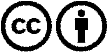 Verbreitung und Wiederaufbereitung ist mit Namensnennung erwünscht! Das Material darf jedoch nicht aus dem Kontext gerissen präsentiert werden. Mit öffentlichen Geldern (GEZ, Serafe, GIS, ...) finanzierte Institutionen ist die Verwendung ohne Rückfrage untersagt. Verstöße können strafrechtlich verfolgt werden.